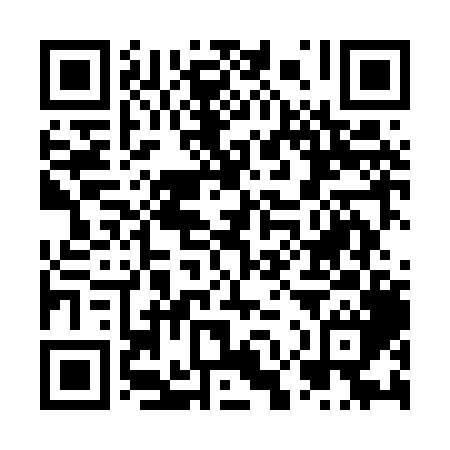 Ramadan times for Neuland Colony, ParaguayMon 11 Mar 2024 - Wed 10 Apr 2024High Latitude Method: NonePrayer Calculation Method: Muslim World LeagueAsar Calculation Method: ShafiPrayer times provided by https://www.salahtimes.comDateDayFajrSuhurSunriseDhuhrAsrIftarMaghribIsha11Mon5:465:467:011:104:377:197:198:3012Tue5:465:467:011:104:367:187:188:2913Wed5:475:477:021:104:367:177:178:2814Thu5:475:477:021:094:357:167:168:2715Fri5:485:487:031:094:357:167:168:2616Sat5:485:487:031:094:357:157:158:2517Sun5:495:497:031:094:347:147:148:2418Mon5:495:497:041:084:347:137:138:2319Tue5:495:497:041:084:337:127:128:2220Wed5:505:507:041:084:337:117:118:2121Thu5:505:507:051:074:337:107:108:2022Fri5:515:517:051:074:327:097:098:1923Sat5:515:517:051:074:327:087:088:1824Sun4:514:516:0612:073:316:076:077:1725Mon4:524:526:0612:063:316:066:067:1626Tue4:524:526:0712:063:306:056:057:1527Wed4:524:526:0712:063:306:046:047:1428Thu4:534:536:0712:053:296:036:037:1329Fri4:534:536:0812:053:296:026:027:1230Sat4:534:536:0812:053:286:016:017:1131Sun4:544:546:0812:043:286:006:007:101Mon4:544:546:0912:043:275:595:597:092Tue4:544:546:0912:043:265:585:587:093Wed4:554:556:0912:043:265:575:577:084Thu4:554:556:1012:033:255:575:577:075Fri4:554:556:1012:033:255:565:567:066Sat4:564:566:1012:033:245:555:557:057Sun4:564:566:1112:023:245:545:547:048Mon4:564:566:1112:023:235:535:537:039Tue4:574:576:1112:023:235:525:527:0210Wed4:574:576:1212:023:225:515:517:02